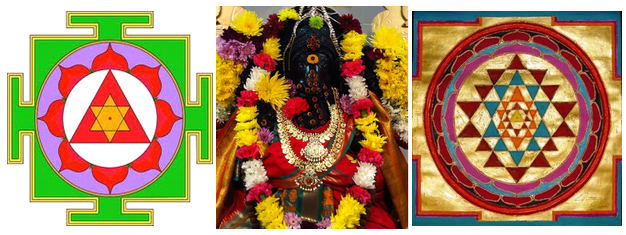 BHOOMIDHAN SPONSERSसर्व सस्याश्रयो भूमिहि वर|हेणा समृध्यताम । अनन्त सस्य फलदं अतः शान्तिम प्रयचमे||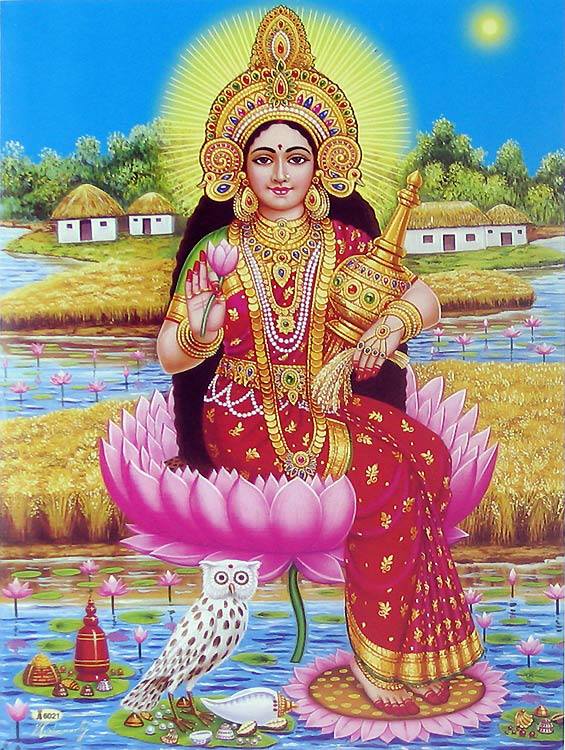 Dear devotees,SLG Temple is working on to acquiring a piece of land for the temple. For this noble cause we need your Tanu, Mana, Dhana Sahaaya (Support). The total Project is only $1(One) million. Please open your valet and donate generously towards this project. Bhoomidaanam is one of the most important Daana out of Dasha daanam. This is the best gift to your next several generation in US. You can pledge any number of lots payable in 5years. Please join with us.Details of Bhoomi daanam:Bhoomi daanam Per plot of 10x10 is 501-00Parking lot: Per parking spot @ $ 2001-00Garbha Gudi @ 1001-00 per shrineTowards the remodeling of the new facility $---------Mode of Payment:@ $501 per plot is enclosed. All Donations are Tax exempted under 501(c)(3)                             SRI LAKSHMI GANAPATHI TEMPLE & HINDU CULTURAL CENTER OF OHIO                                       A nonprofit organization under 501(c)(3) Fed. ID #45-4197439                           2764 Sawbury Blvd Columbus OH 43235                       (614) 389-3413   /    (614) 668-9884                        www.SriLakshmiGaneshTemple.orgBhoomidhan: We/I ______________________________ be honored to sponsor for our upcoming Sri Lakshmi Ganapathi Temple and HCCO. Temple Construction Project (Bhoomidaan) a sum of amount of $____________ for a total number of plot/s ________Payment: For the categories checked above, we have enclosed the donation as follows:Amount $ : ______________                  Date: _____________Donation: Credit Card/ Visa  Master Card) # ___________________    Exp.  Date: ___ Check #           _____________   (Payable To: SLG Temple & HCCO)Name:                                                   Spouse Name:---------------------------------------------------------------Children:1)------------------------------------------2.----------------------------------------------------------------Gotra:------------------------------------------Address:------------------------------------------------ City, ---------------State, --------------------------Zip:------------------Phone:                                                  E-mail:DONOR’S SIGNATURE:                                                                                              DATE: